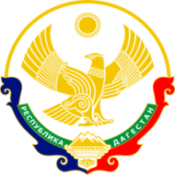 МИНИСТЕРСТВО ОБРАЗОВАНИЯ И НАУКИ РЕСПУБЛИКИ ДАГЕСТАНМКОУ «Бугленская СОШ имени Ш.И.Шихсаидова»Россия, республика Дагестан, 368210, Буйнакский район село Буглен, ул. Спортивная 6,  e-mail :buglen_school@mail.ru    ОГРН:1030500714793 ИНН:0507009667                                                                                        Утверждендиректором МКОУ                                                                                                                                            «Бугленская СОШ.                                                                                                                          им. Ш.И.ШИХСАИДОВА»                                                                                                                                                                                                               ________ Джаватовой А                                                                                                                            зам. директора по в/р                                                                                                                   ________Джахбаровой Д.Г.                                                                                                                             «__»______2018ГОД._План  по реализации республиканской программы патриотическое воспитание граждан РД в МКОУ «Бугленская  СОШ. имени Ш.И.Шихсаидова» прошли мероприятия посвященные Дню Защитника Отечества. 222222222222.02.18г в МКОУ "Бугленская СОШ" во 2 классе был проведен кл.час "Защитники отечества". Кл. рук. ВалиеваР.З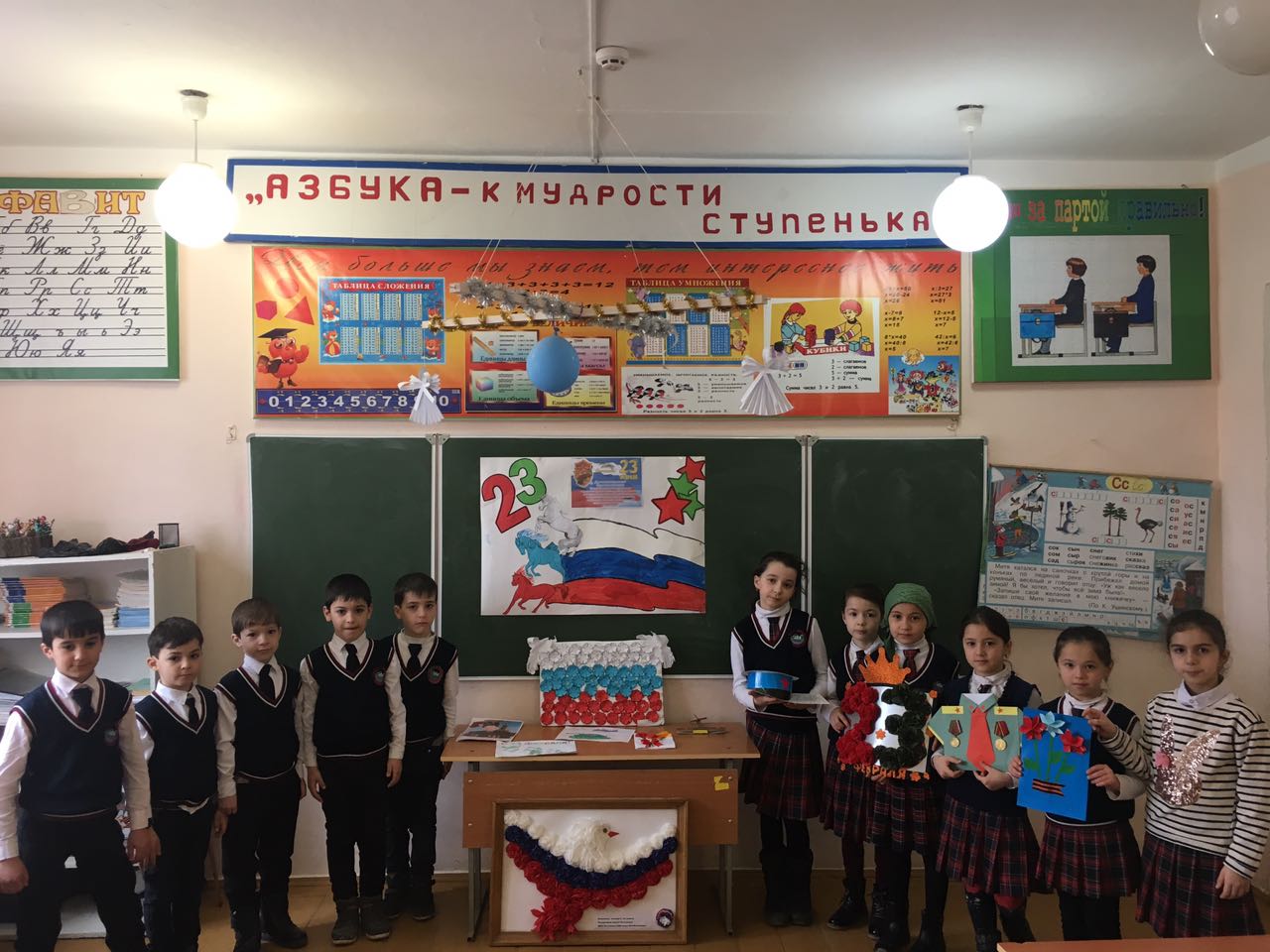 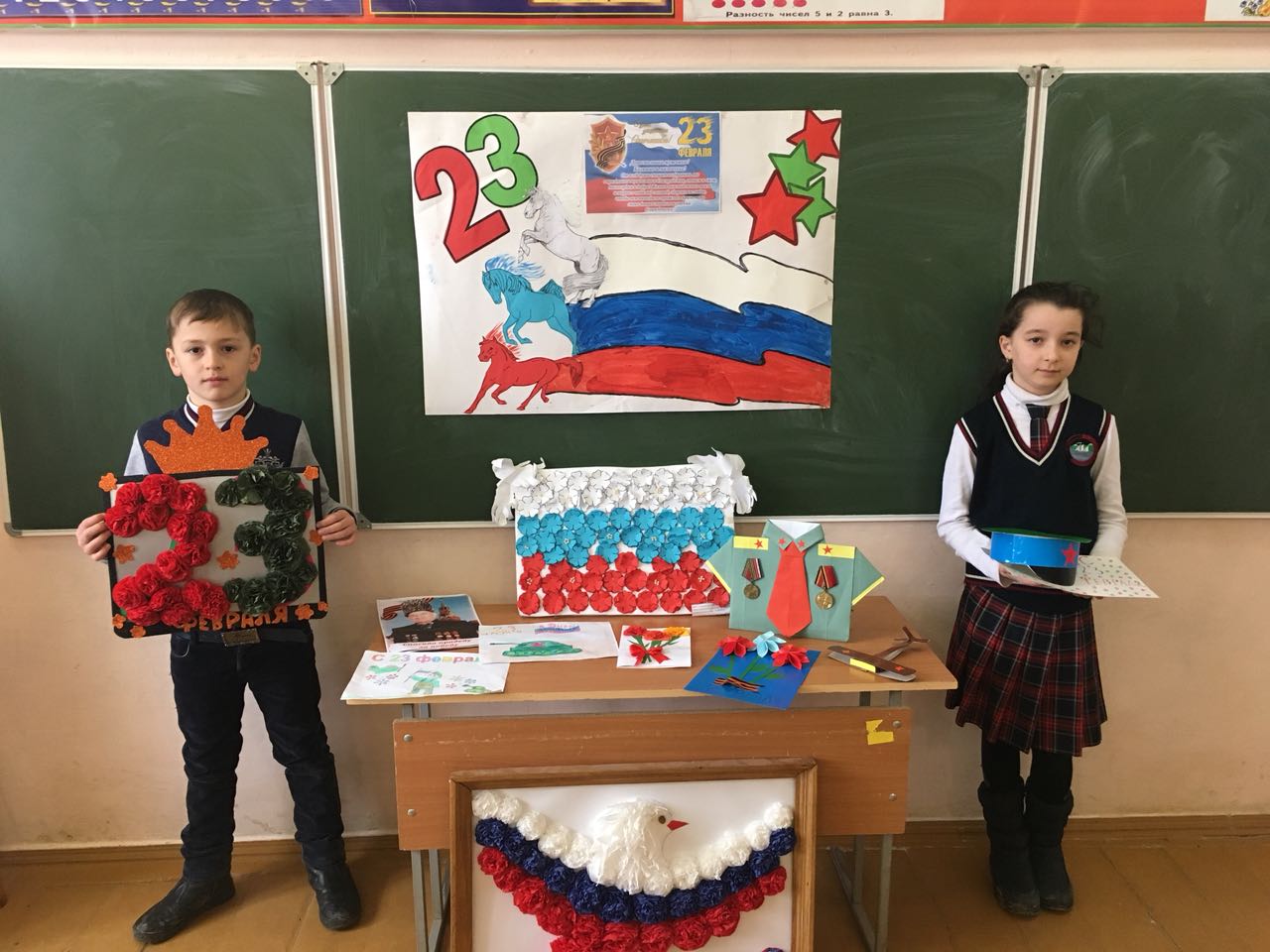 ььь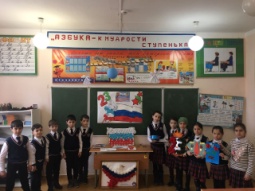 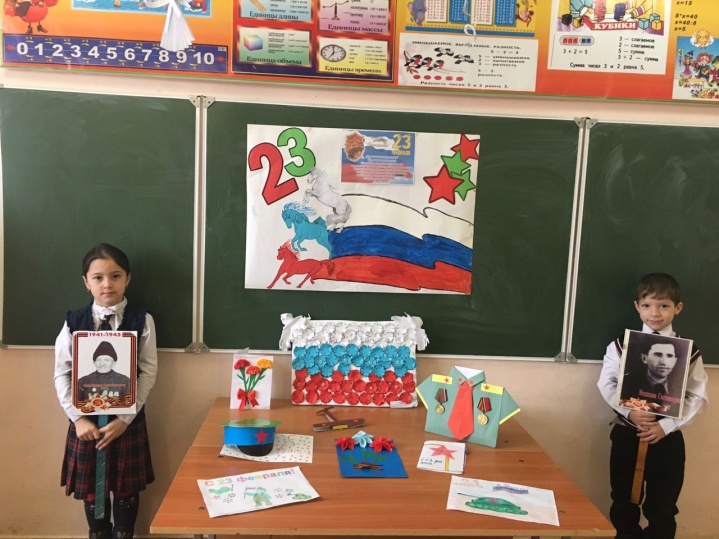 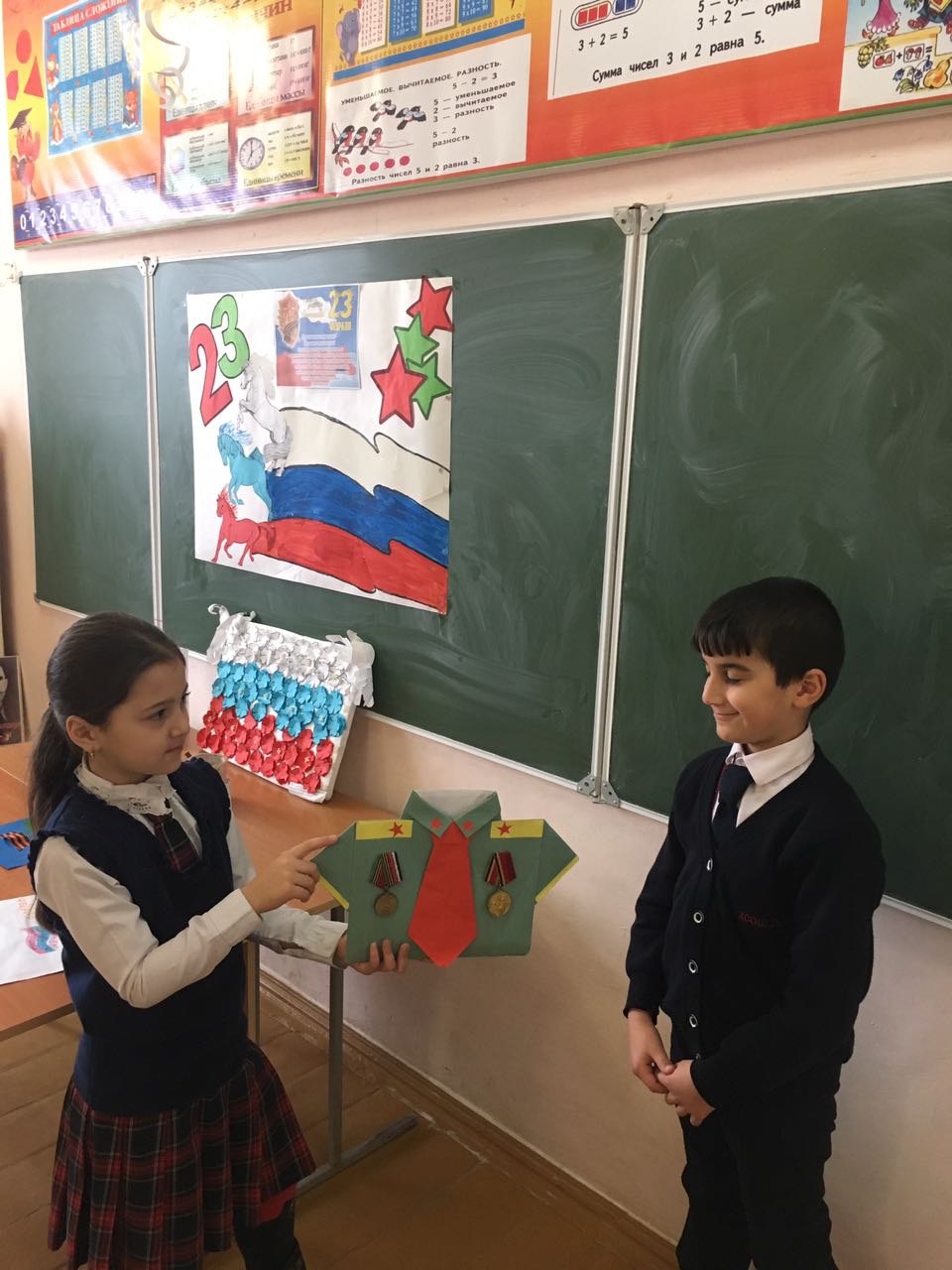 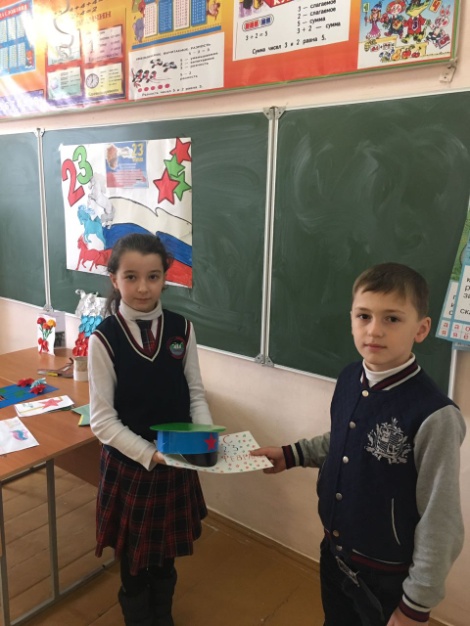 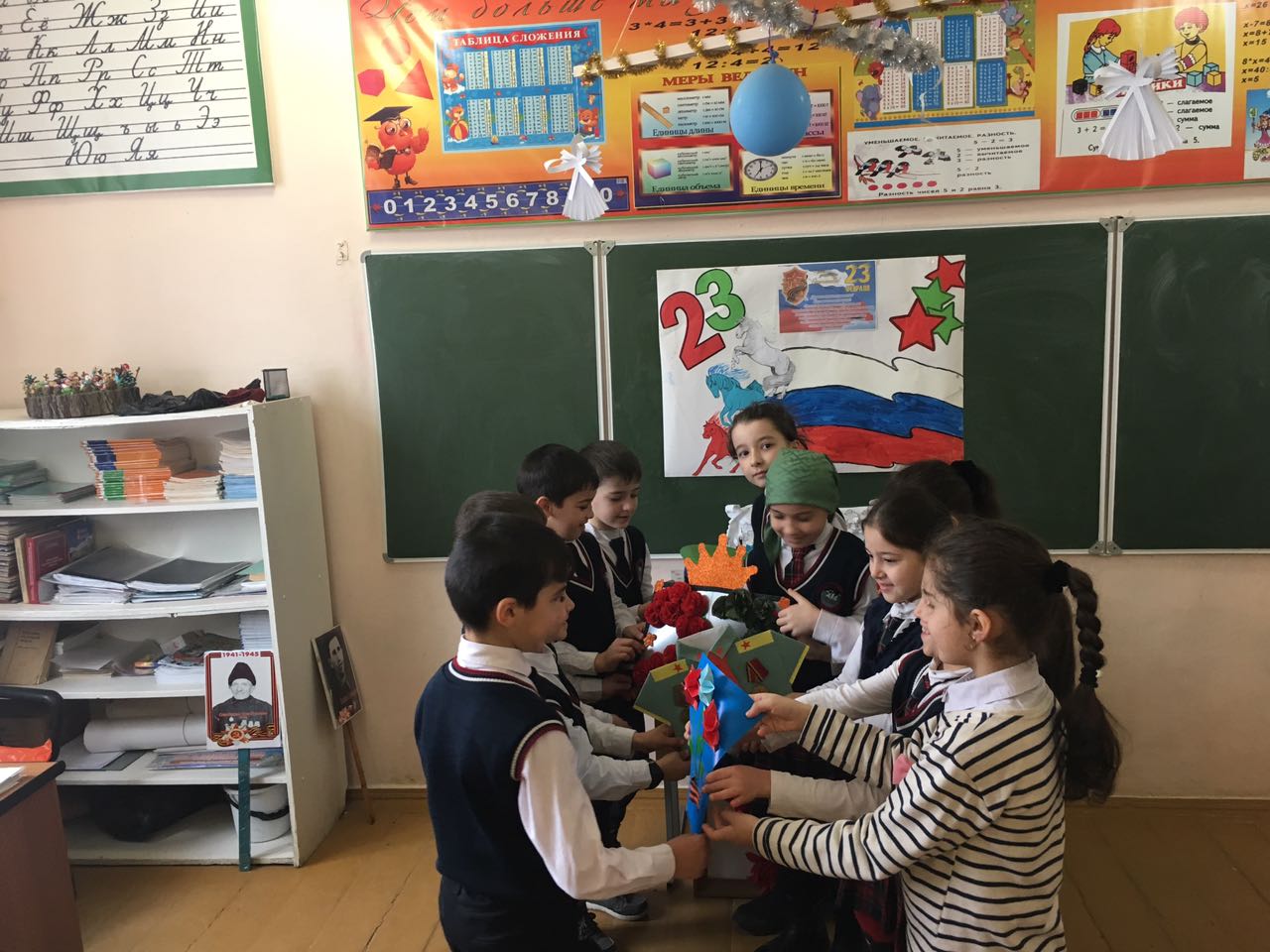 22.02.18ГОД. 22.02.18г В МКОУ" Бугленская СОШ" во 2"а" был проведен классный час " Потомки героев". Кл. рук. Алиева Н.А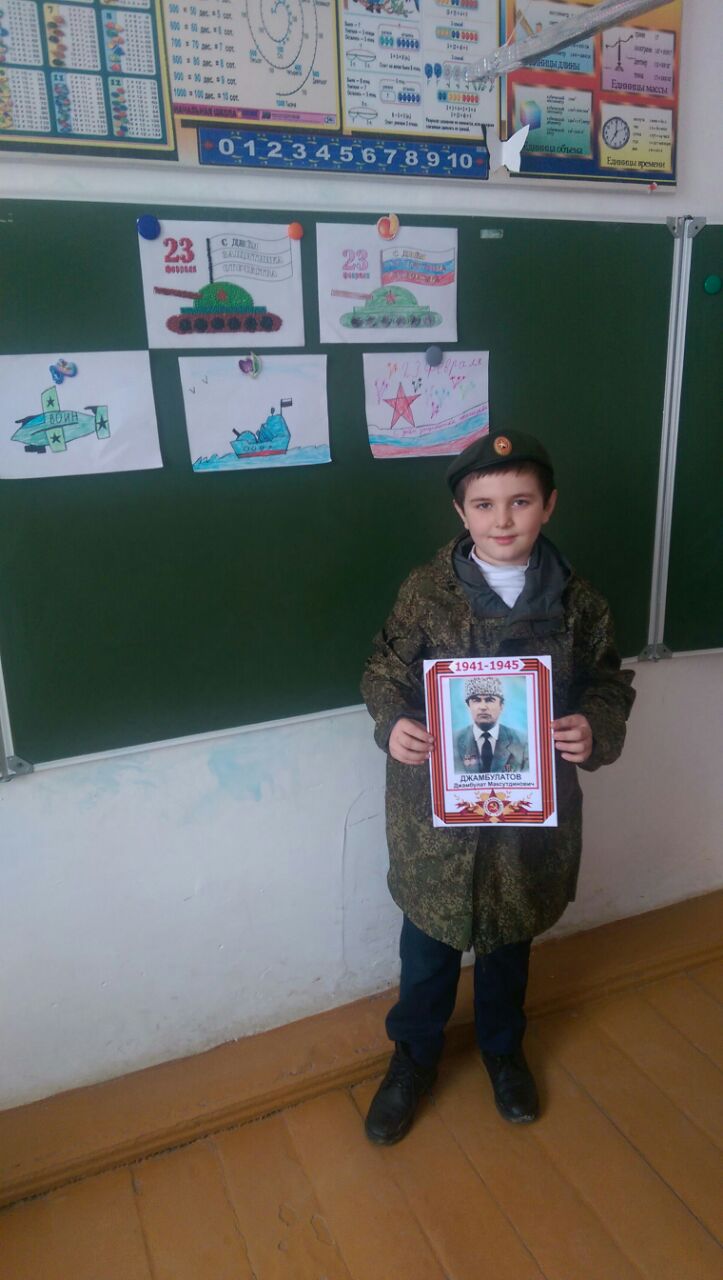 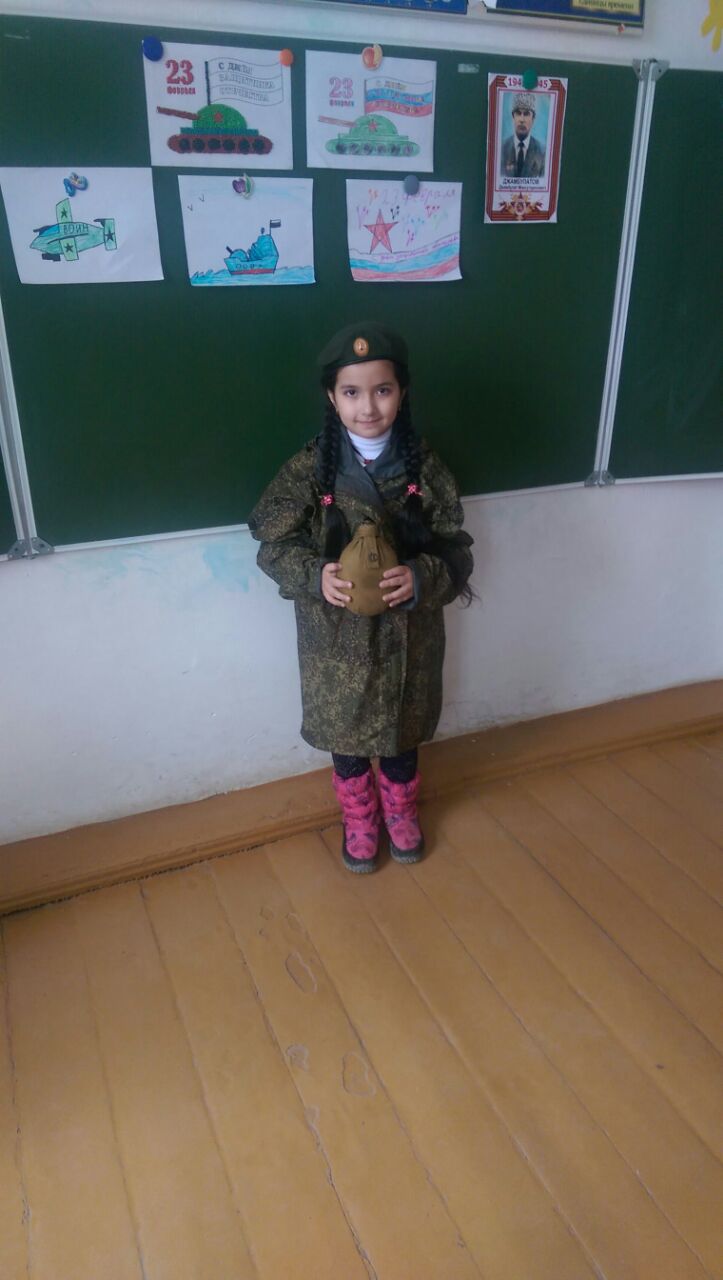 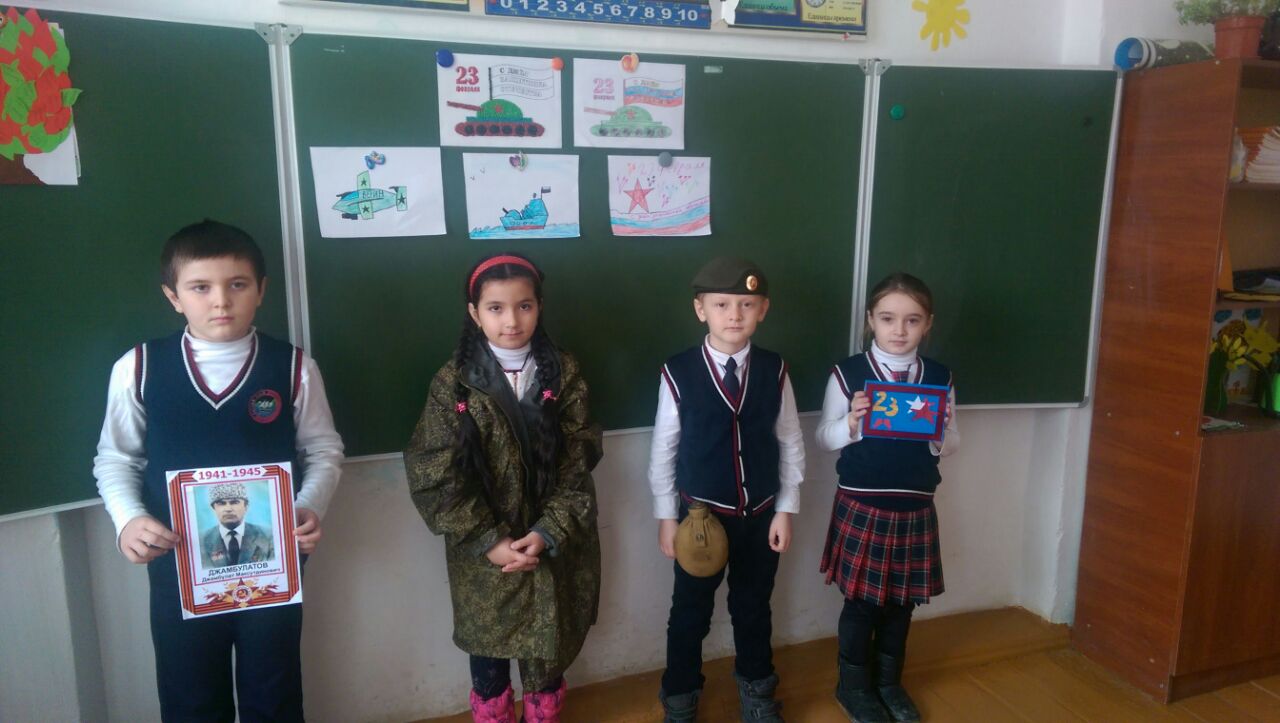 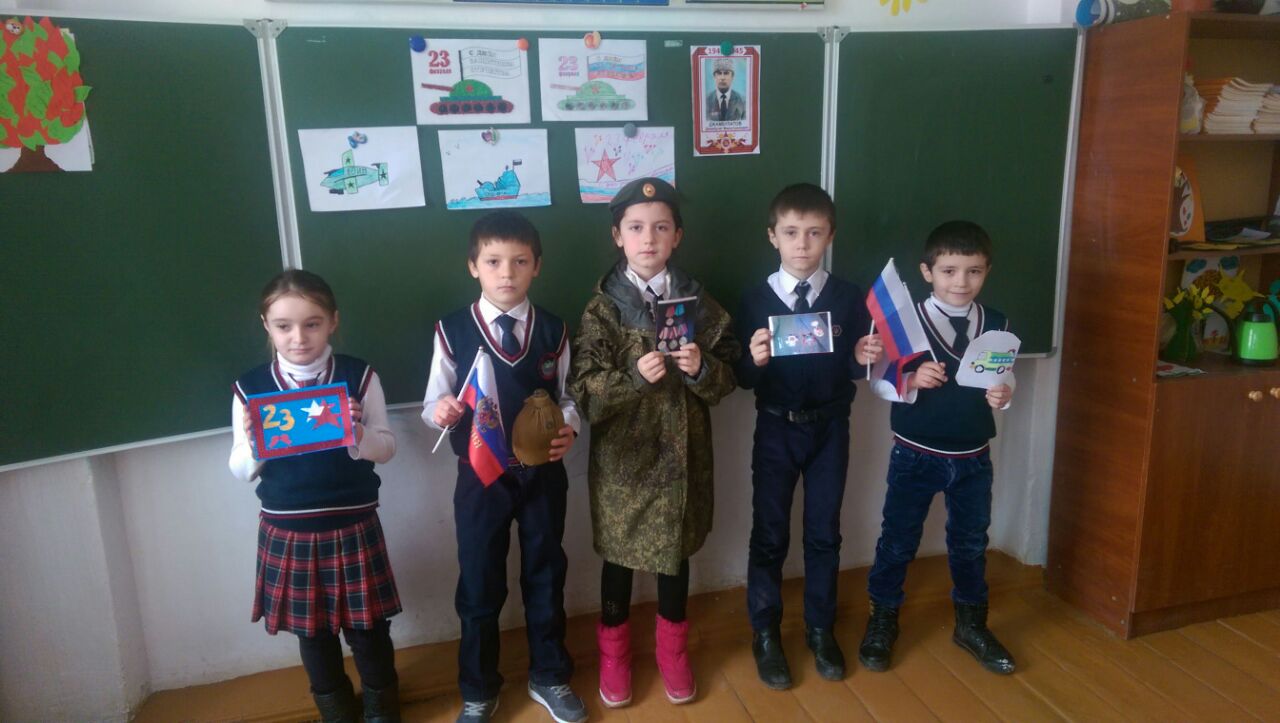 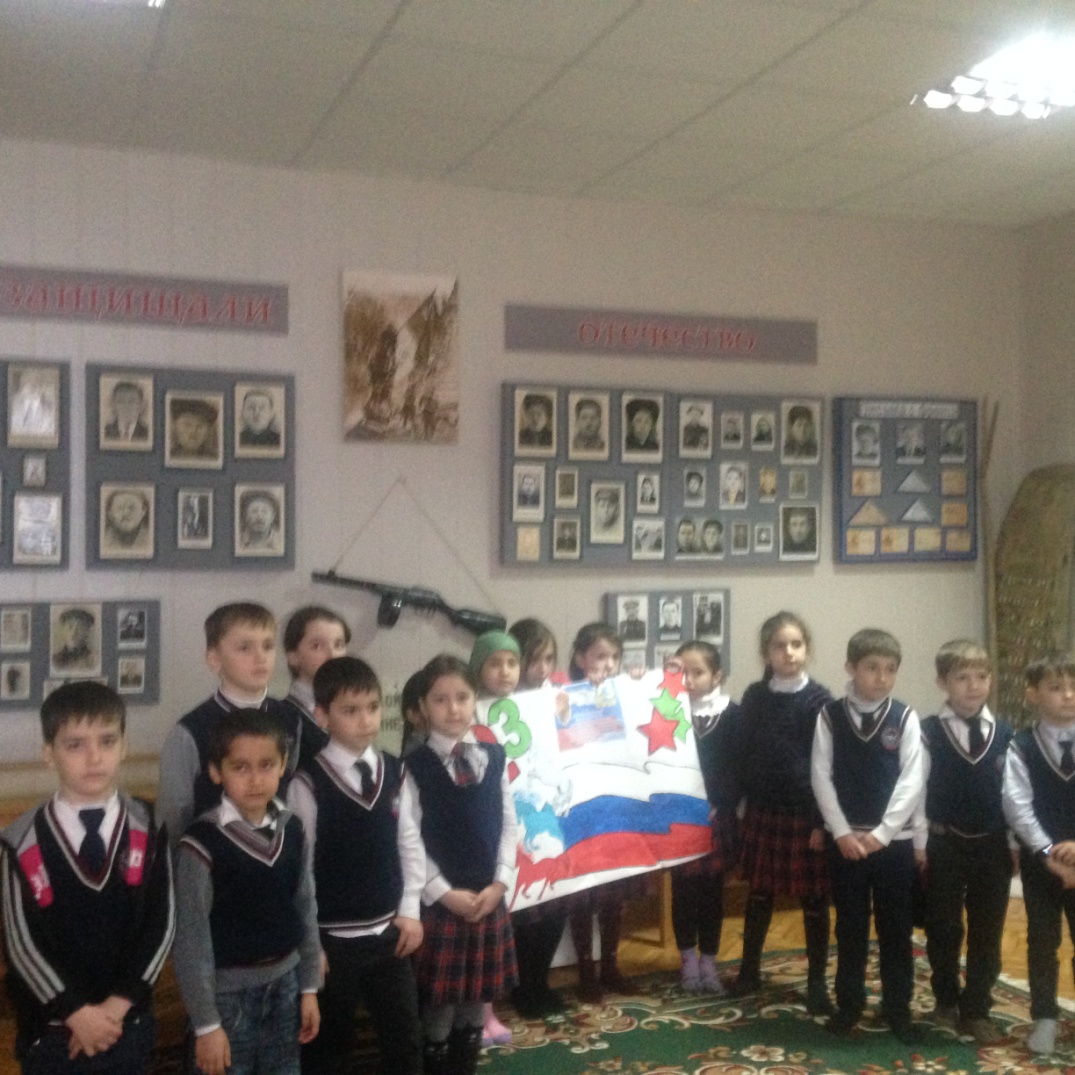 21.02.18 г. открытый урок по внеклассной работе во 2  "б" классе  МКОУ «Бугленская СОШ. ИМЕНИ Ш.И.ШИХСАИДОВА»-"Есть такая профессия- Родину защищать"урок провела Джахбарова Д.Г СОВМЕСТНО С СОТРУДНИКАМИ БУГЛЕНСКОГО МУЗЕЯ. 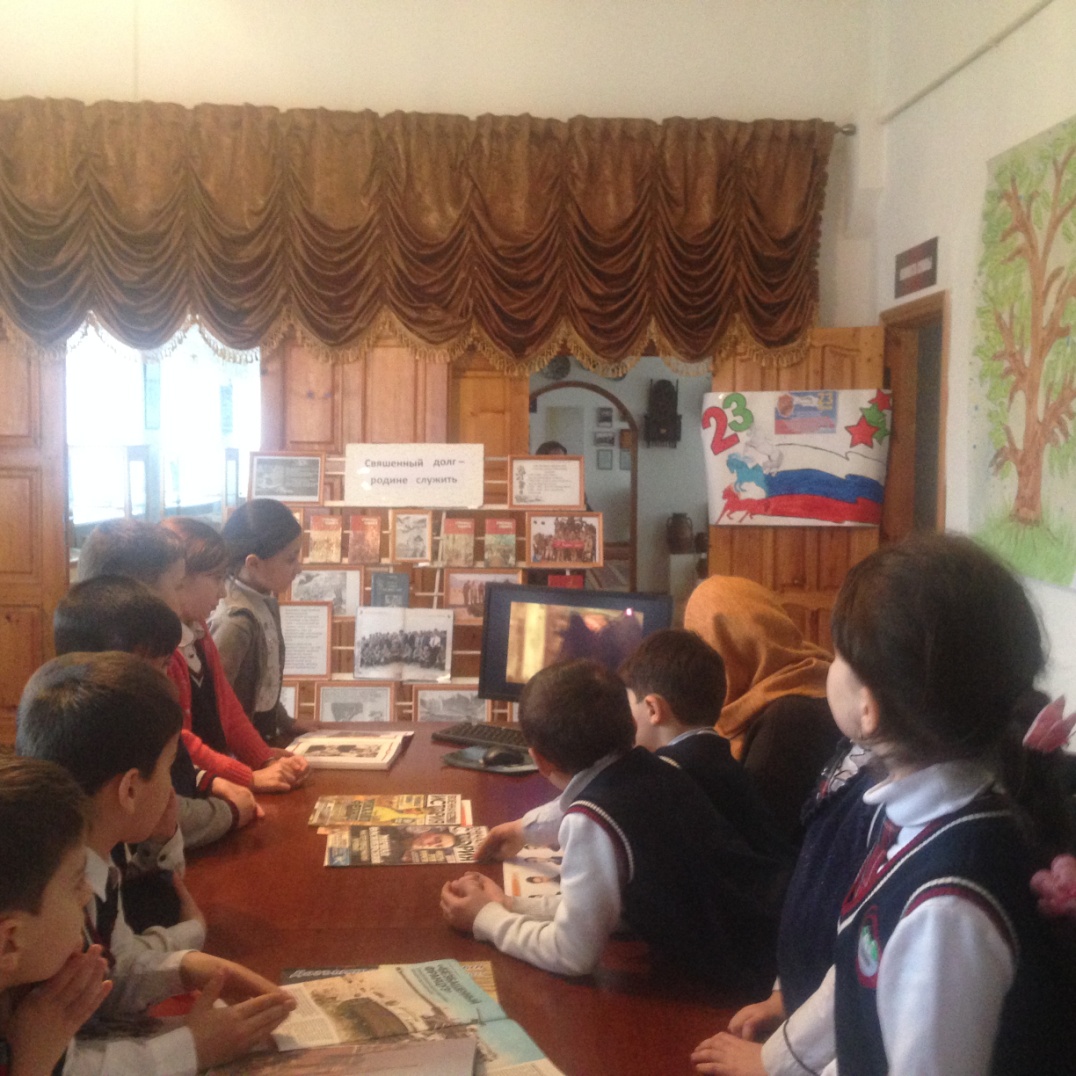 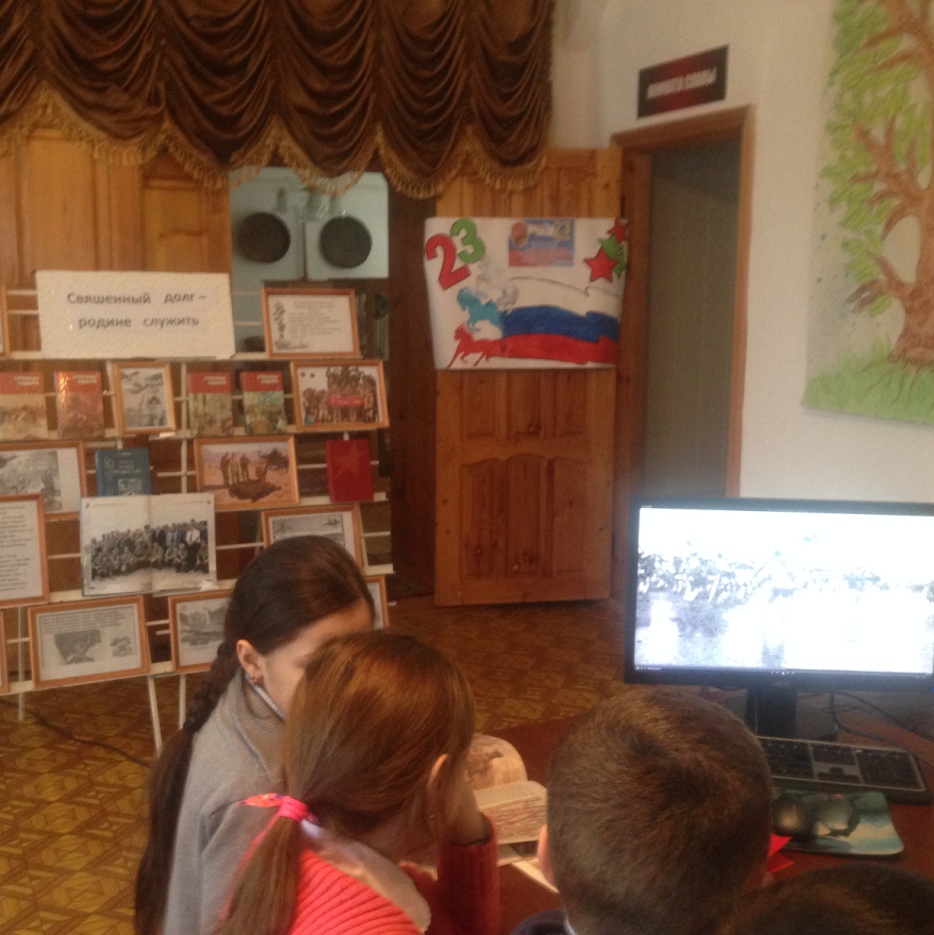 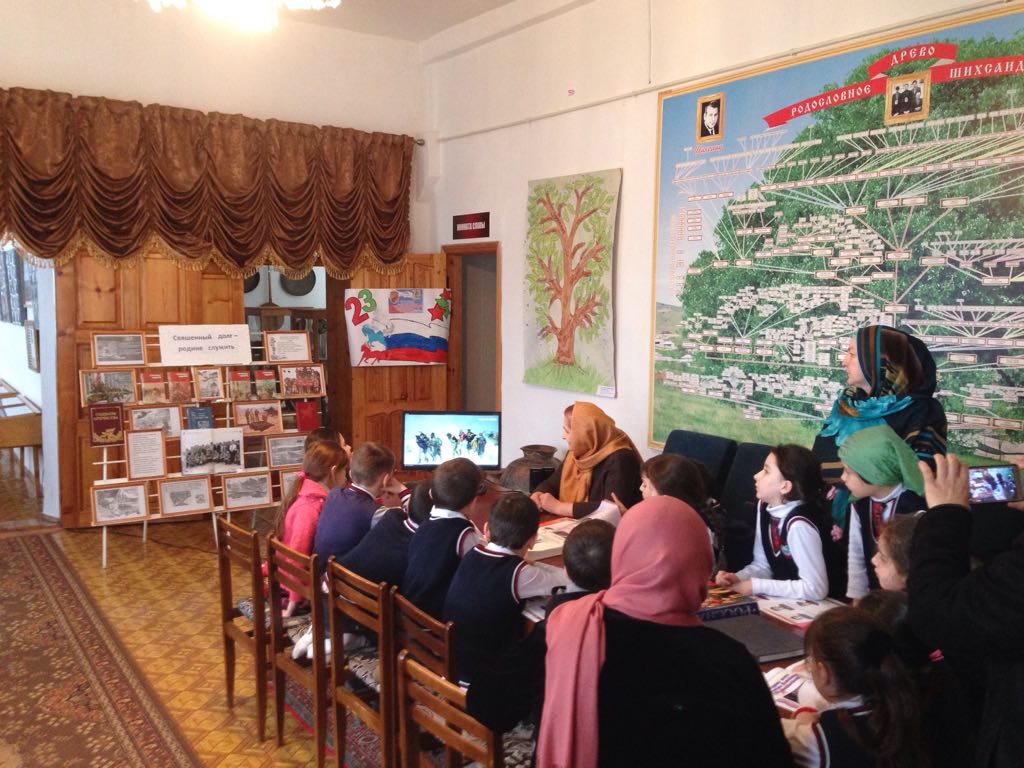 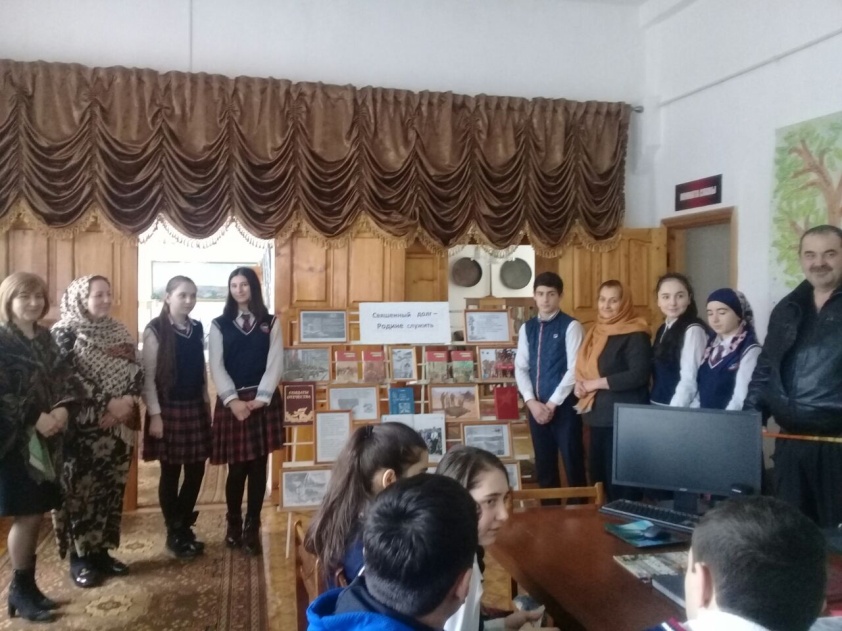 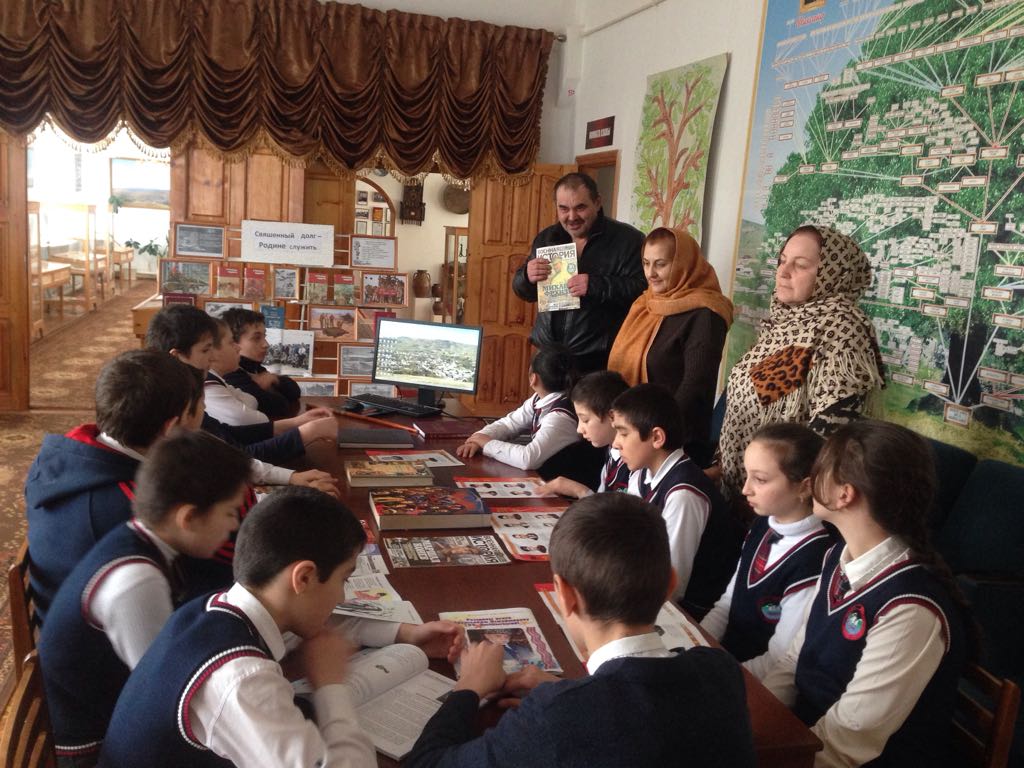 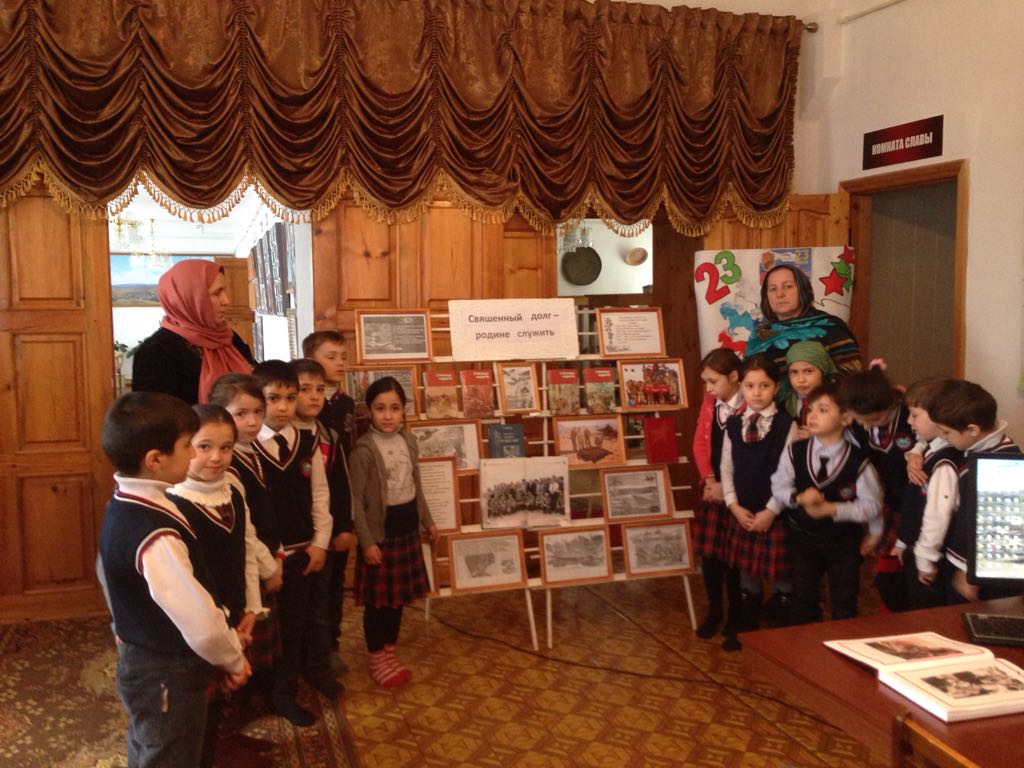 22.02.18г. Акция «Армейский чемоданчик» в МКОУ «Бугленская СОШ. имени Ш.И.Шихсаидова»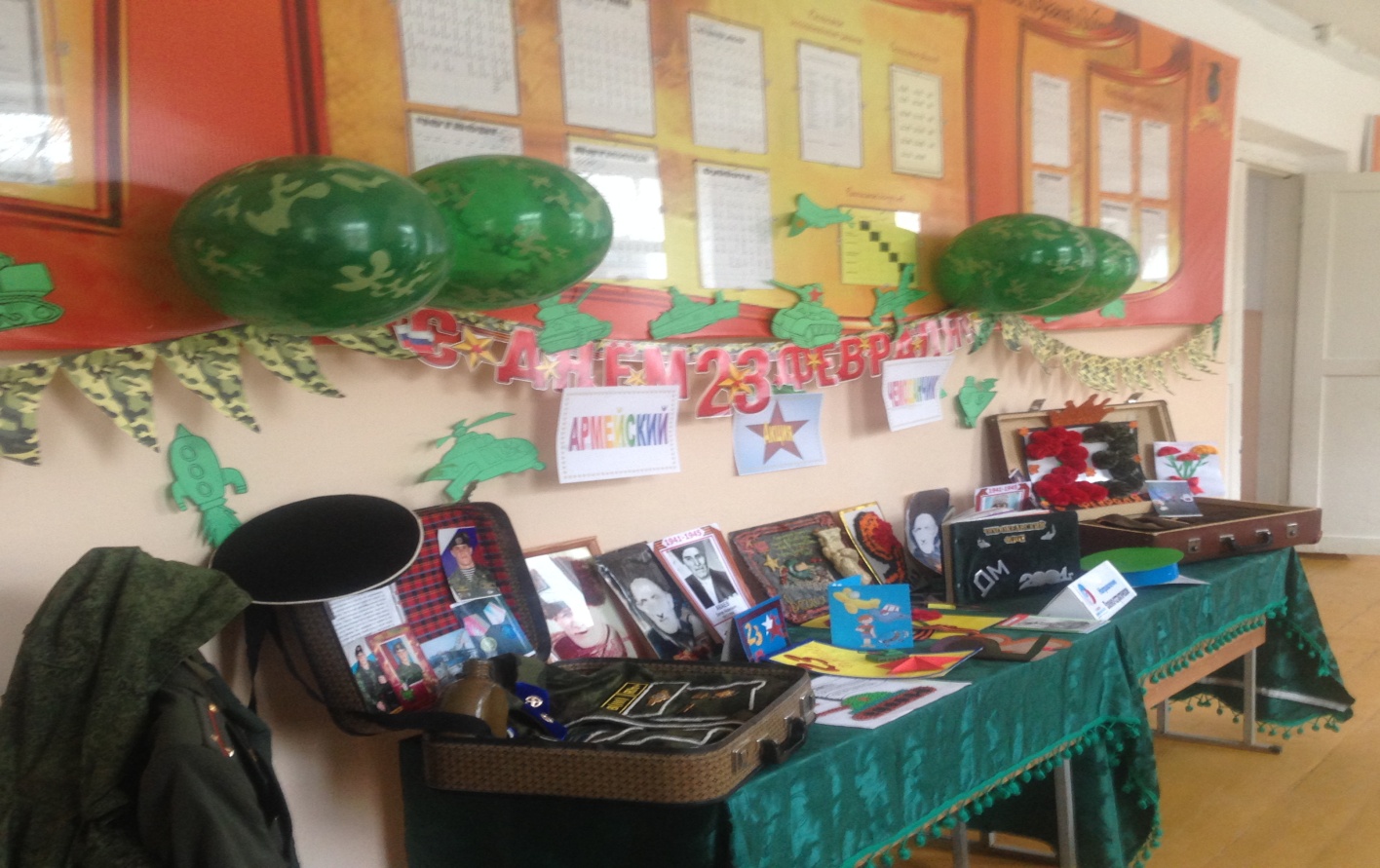 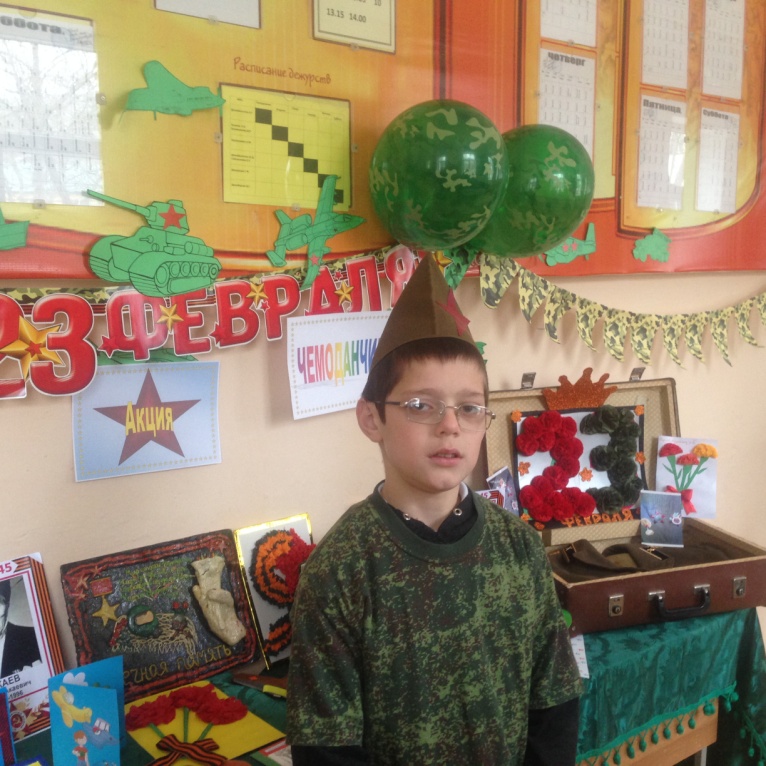 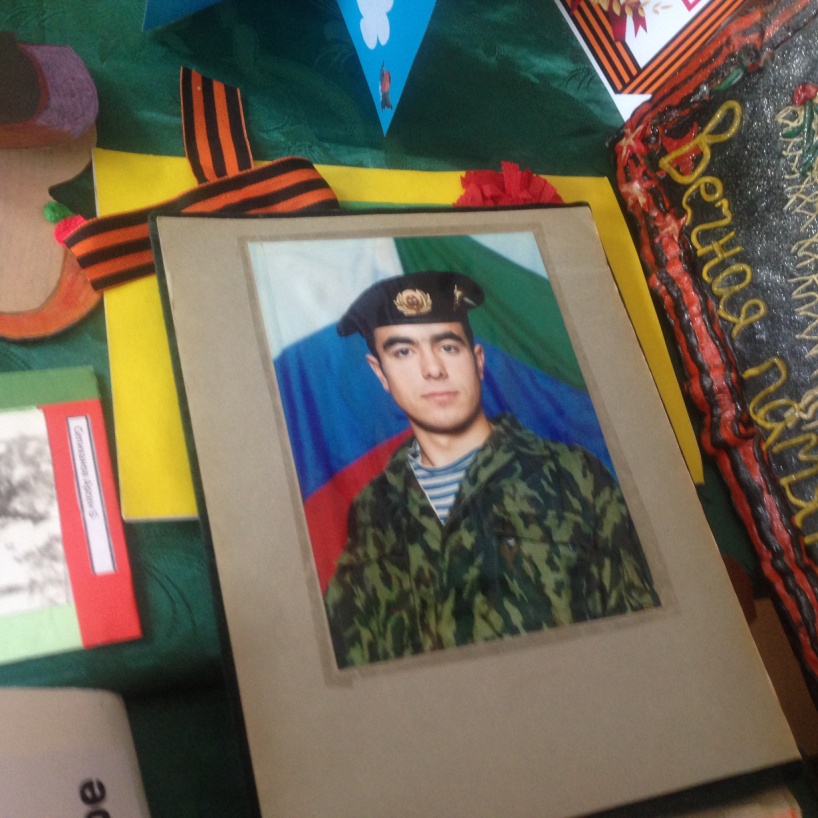 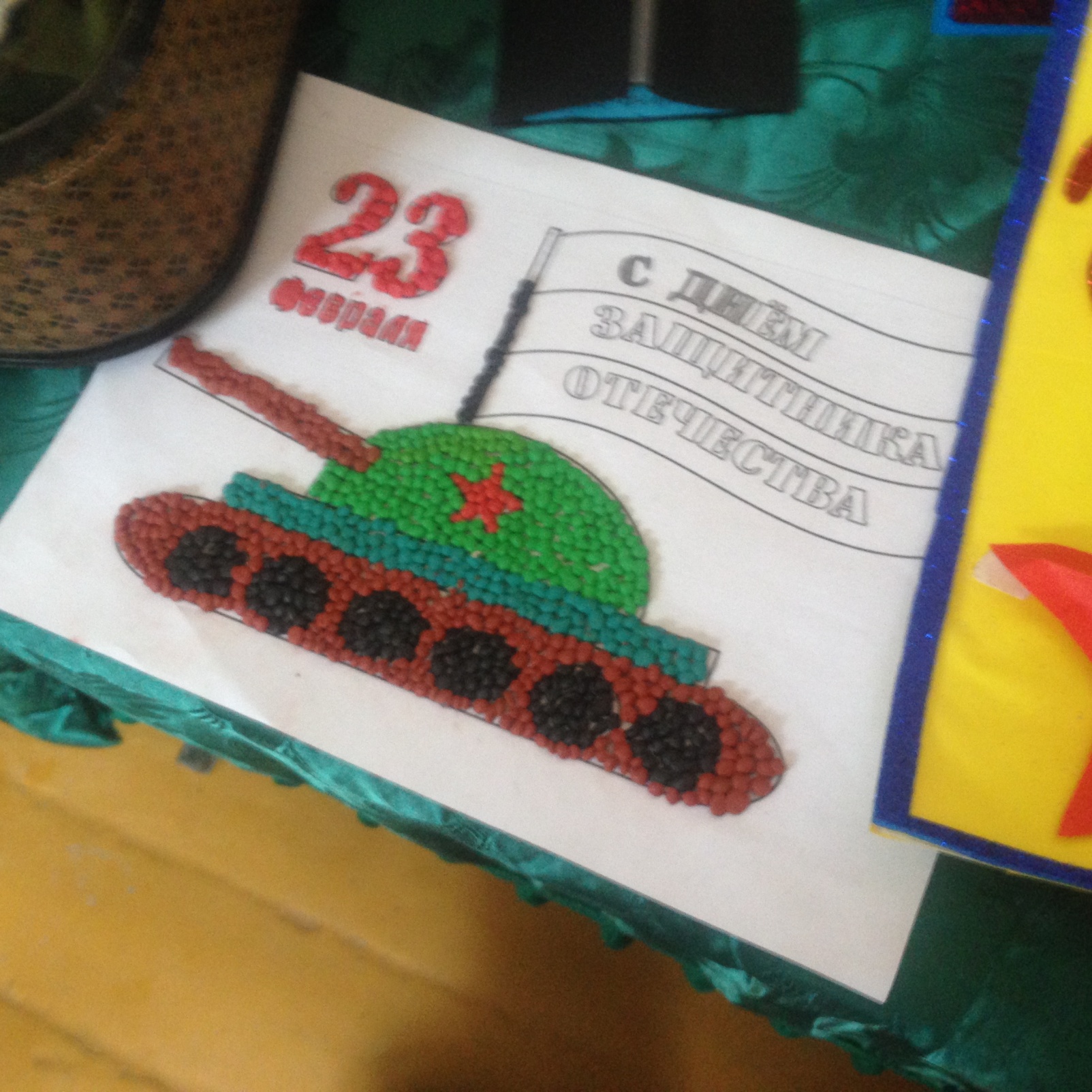 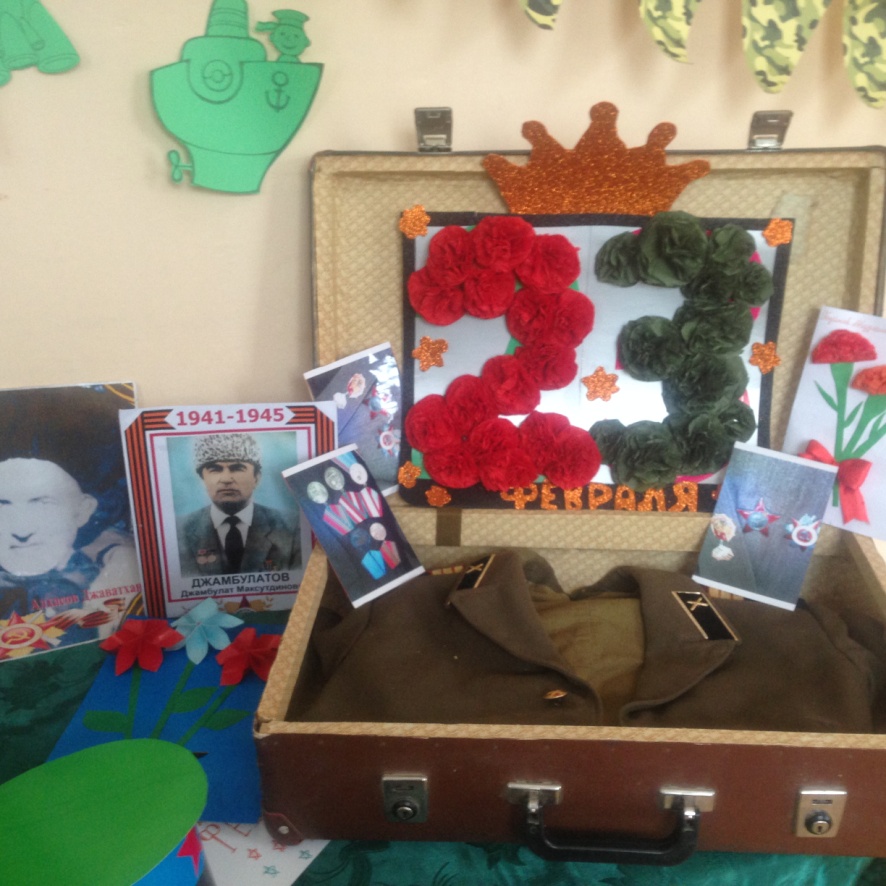 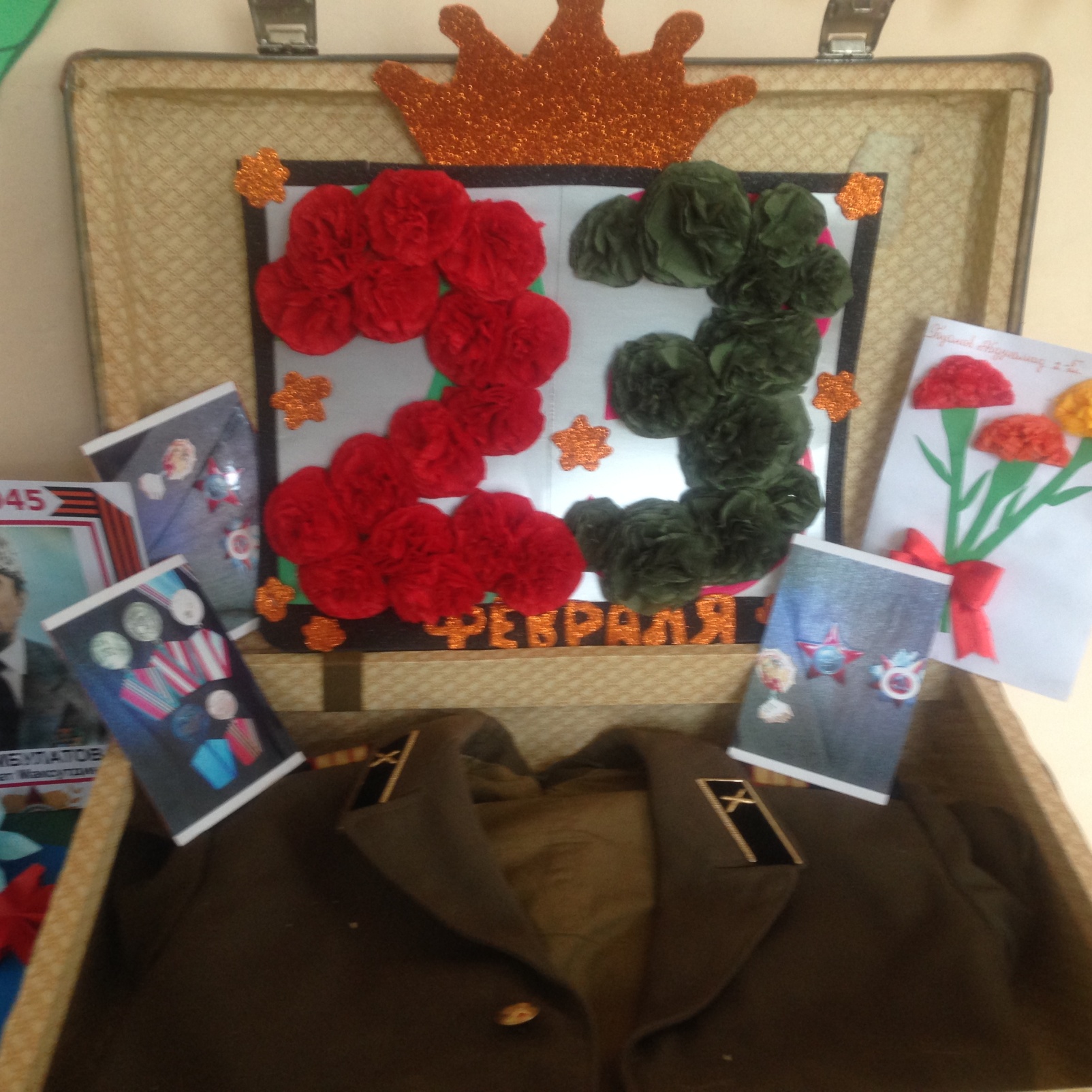 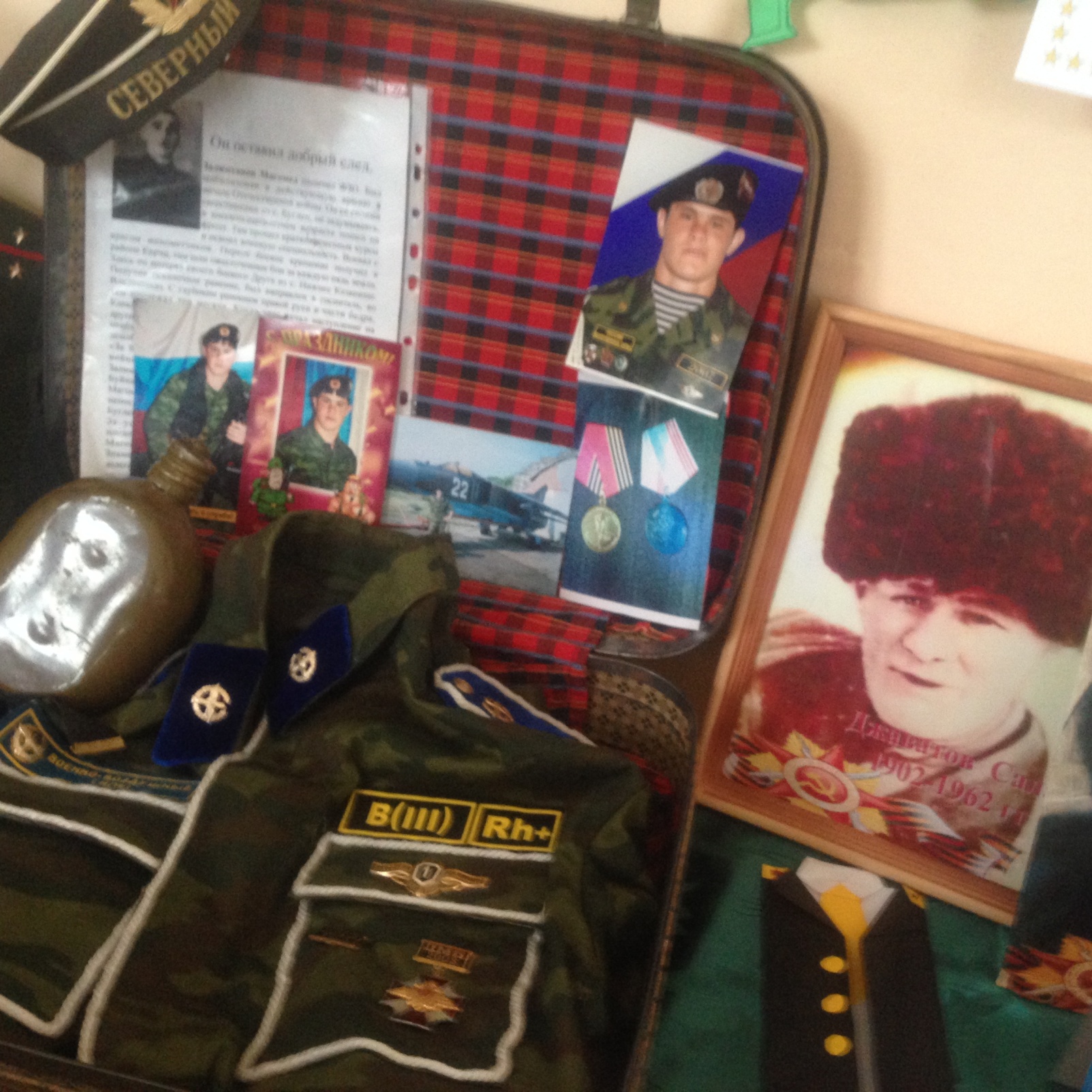 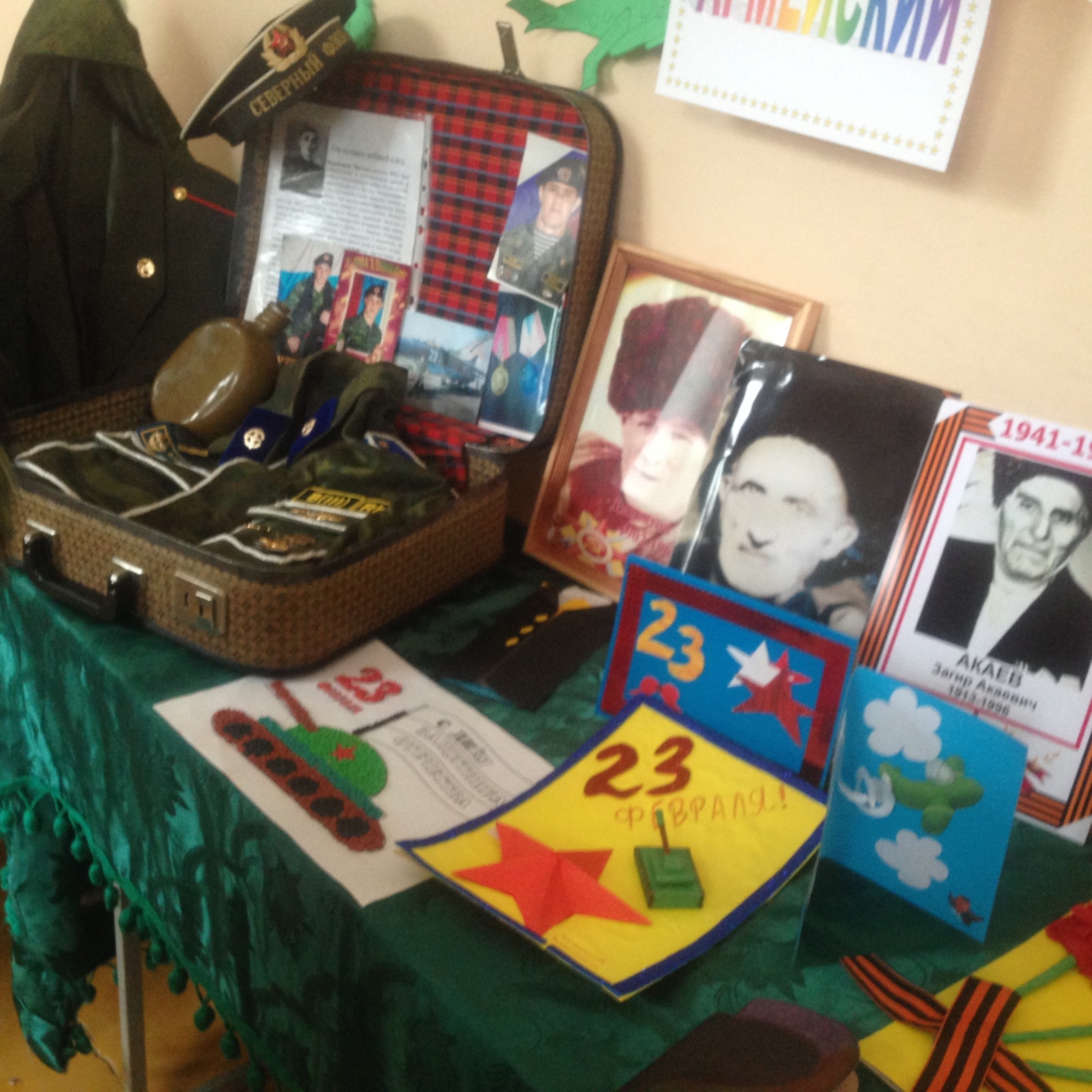 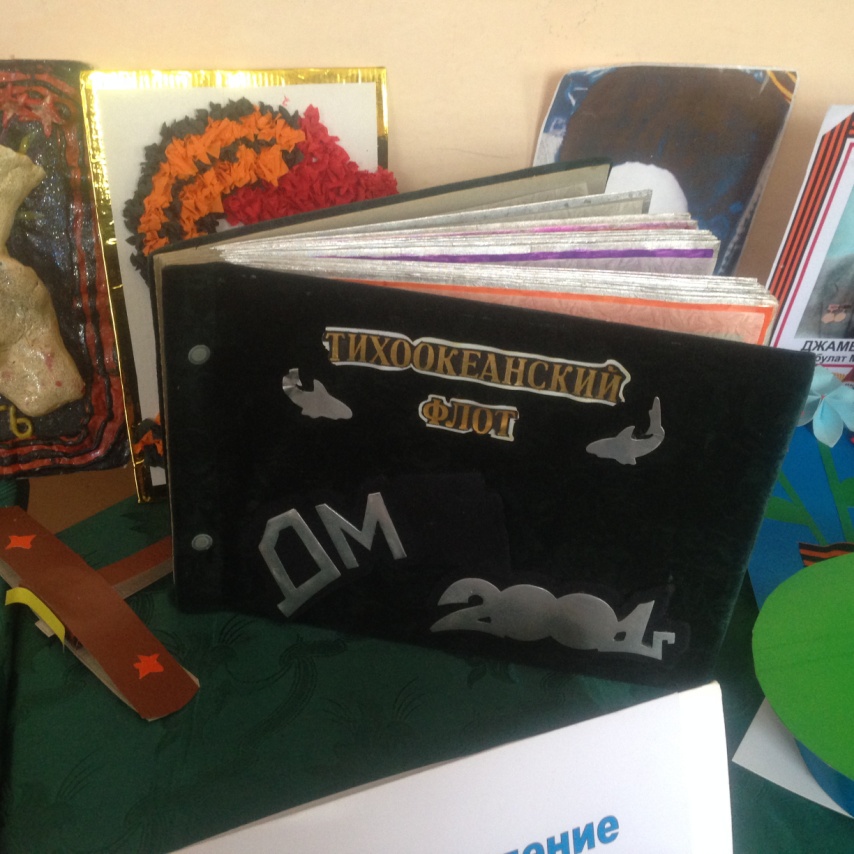 24.02.18года в МКОУ "Бугленская СОШ. имени Ш.И.Шихсаидова " спортивные соревнования посвященные к Дню Защитника Отечества- "Готов к труду и обороне"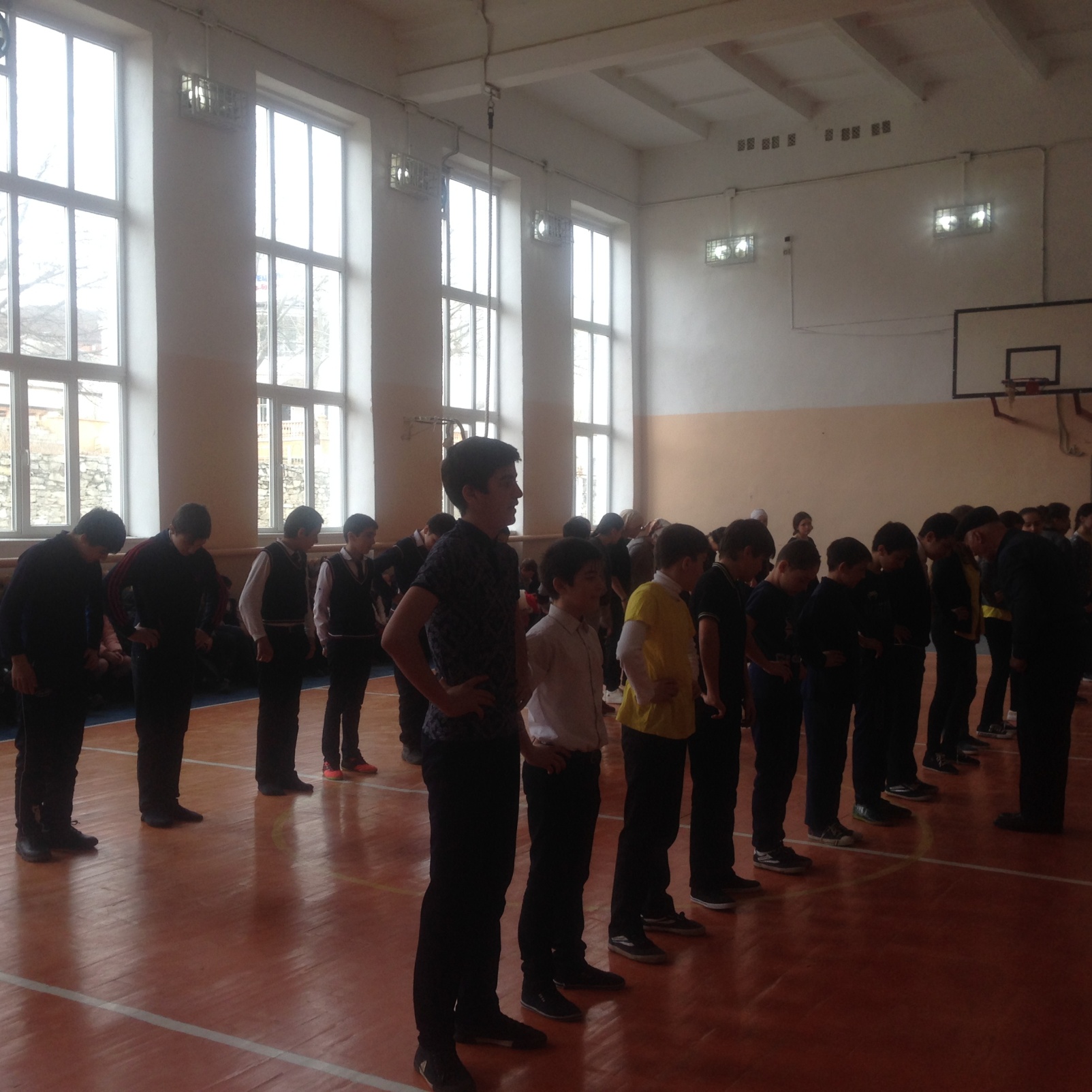 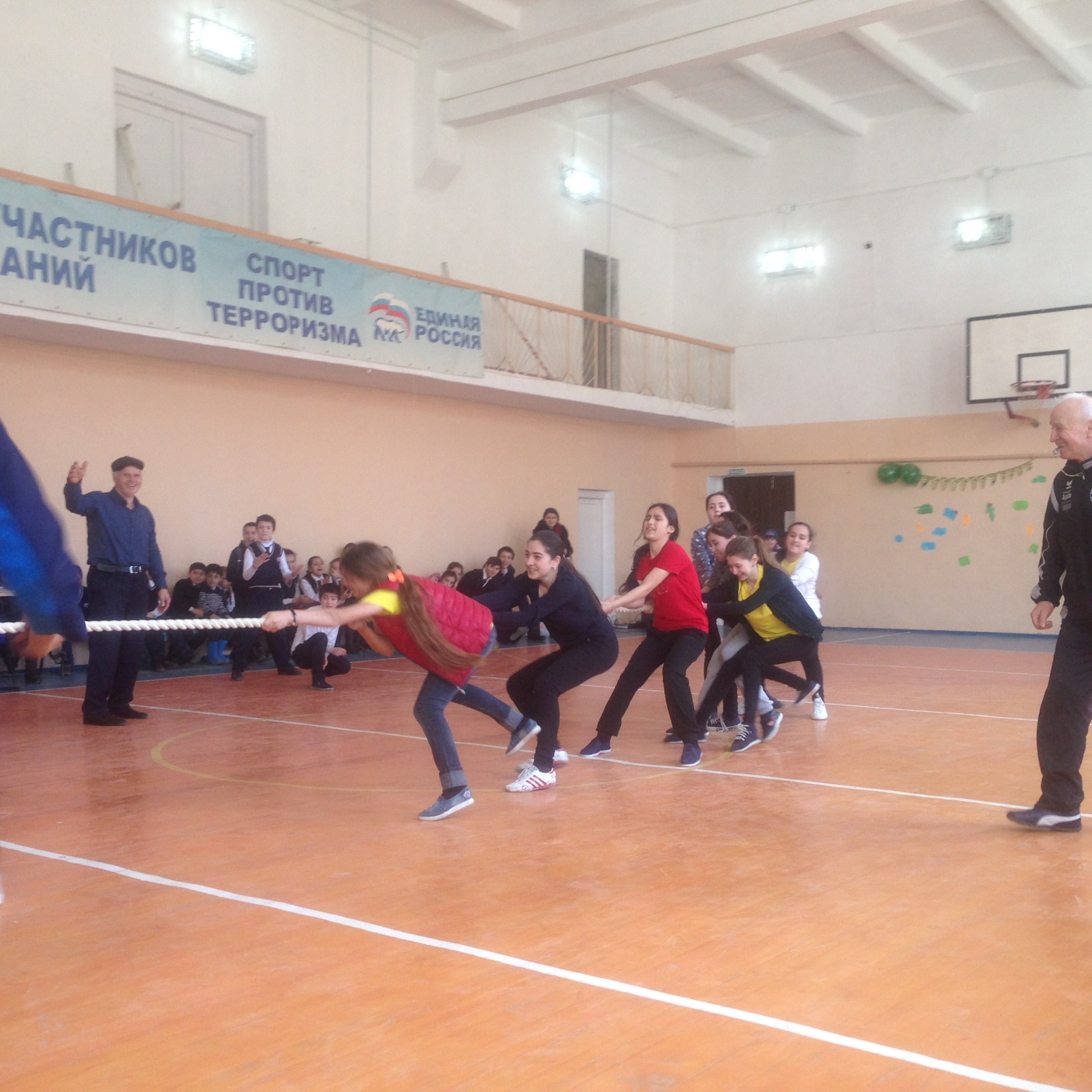 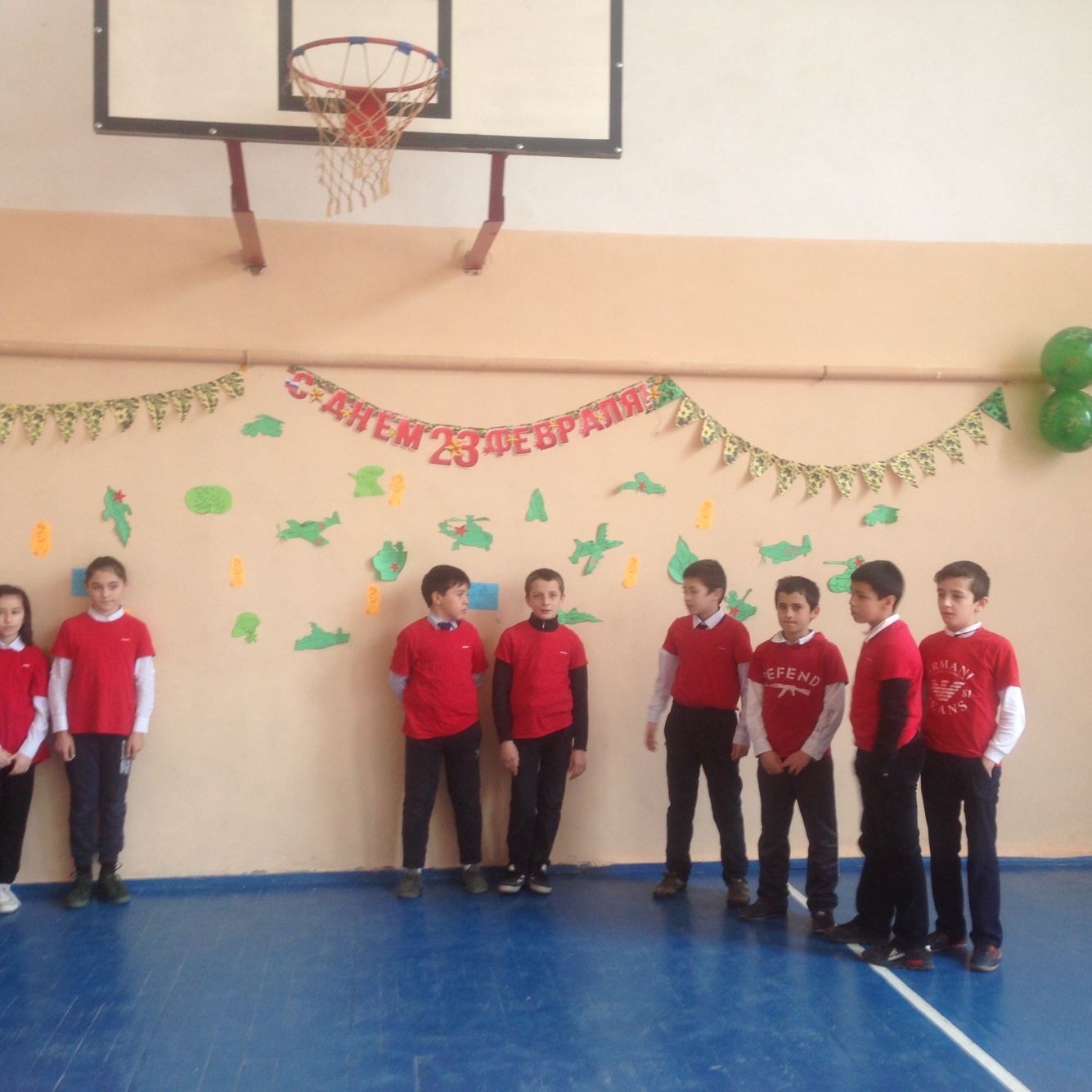 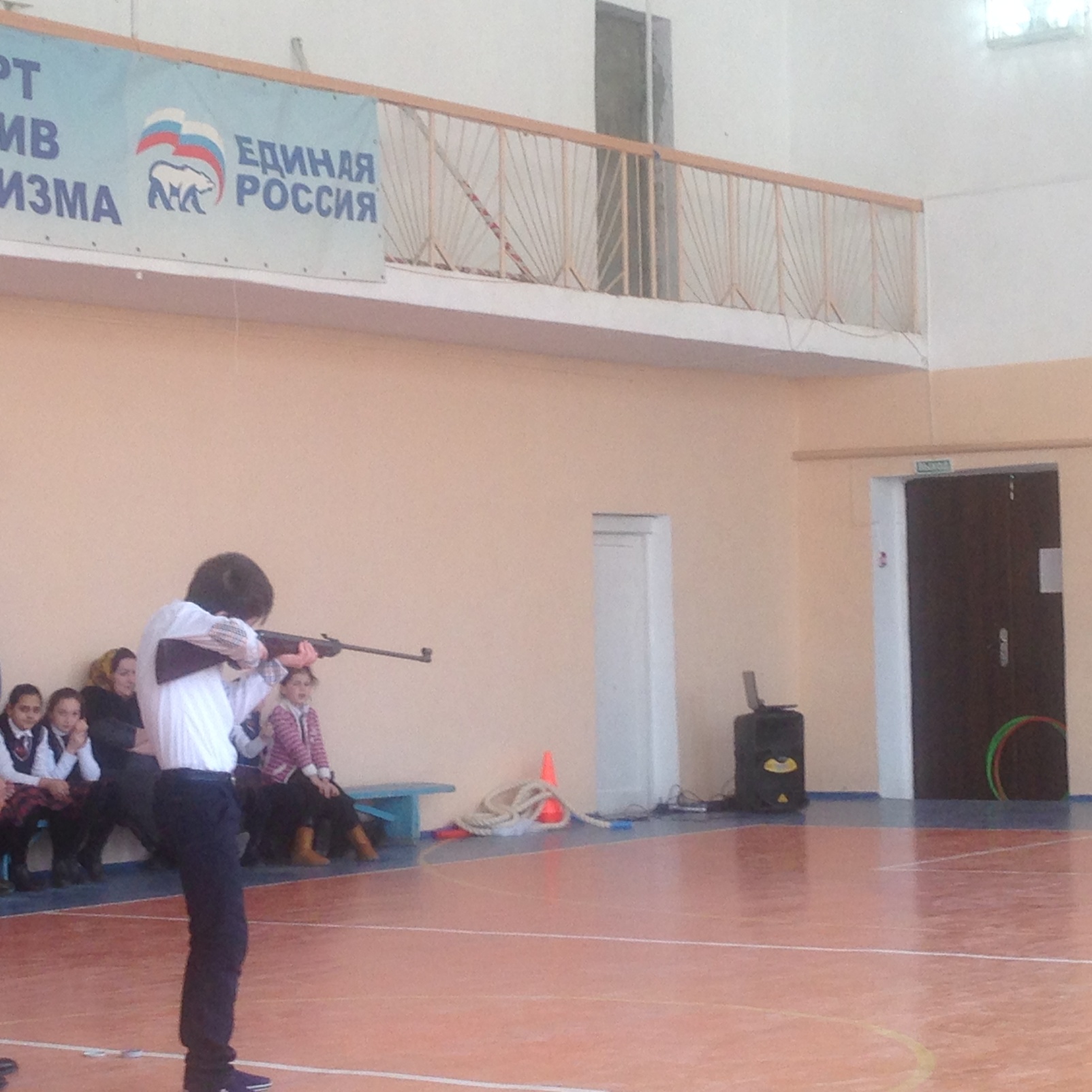 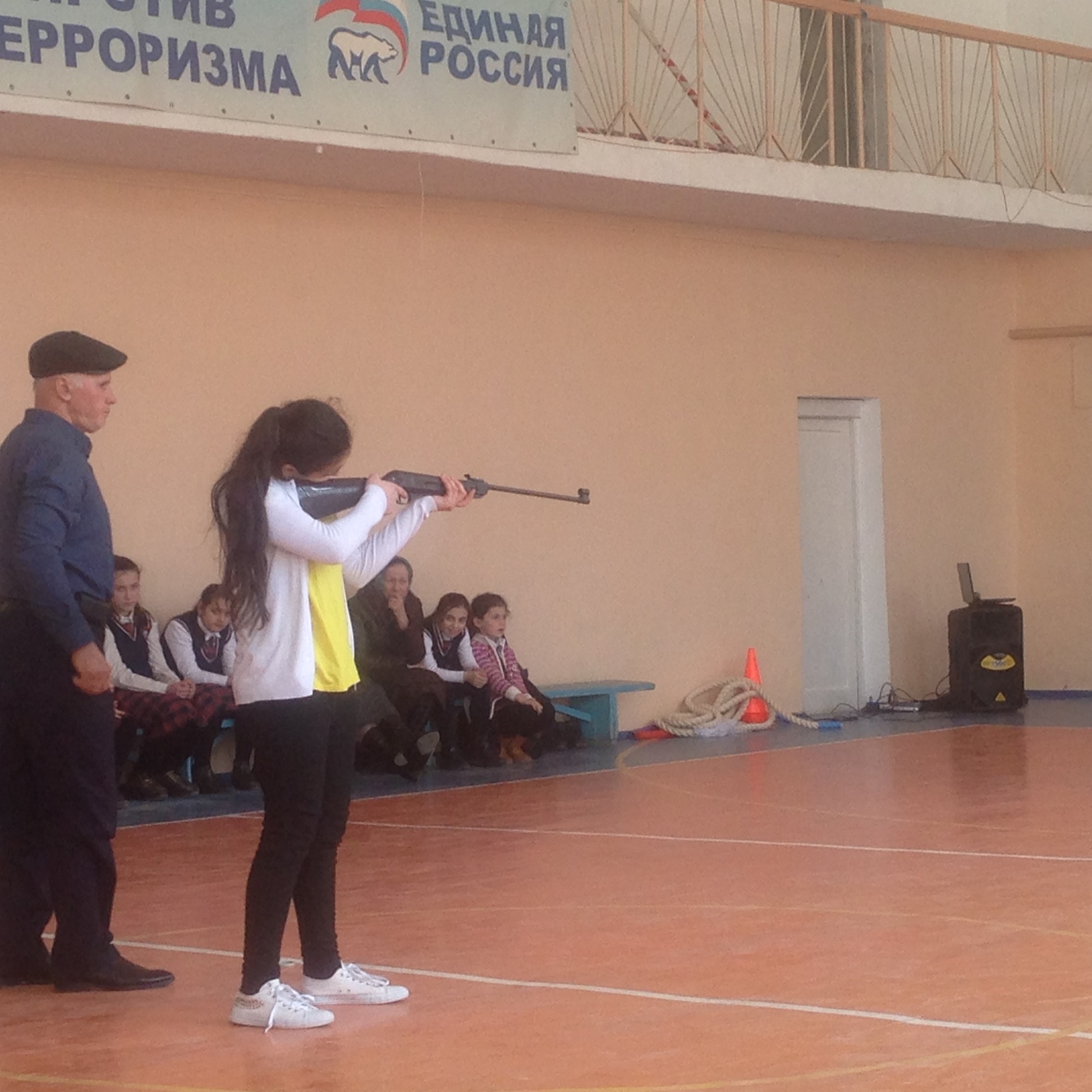 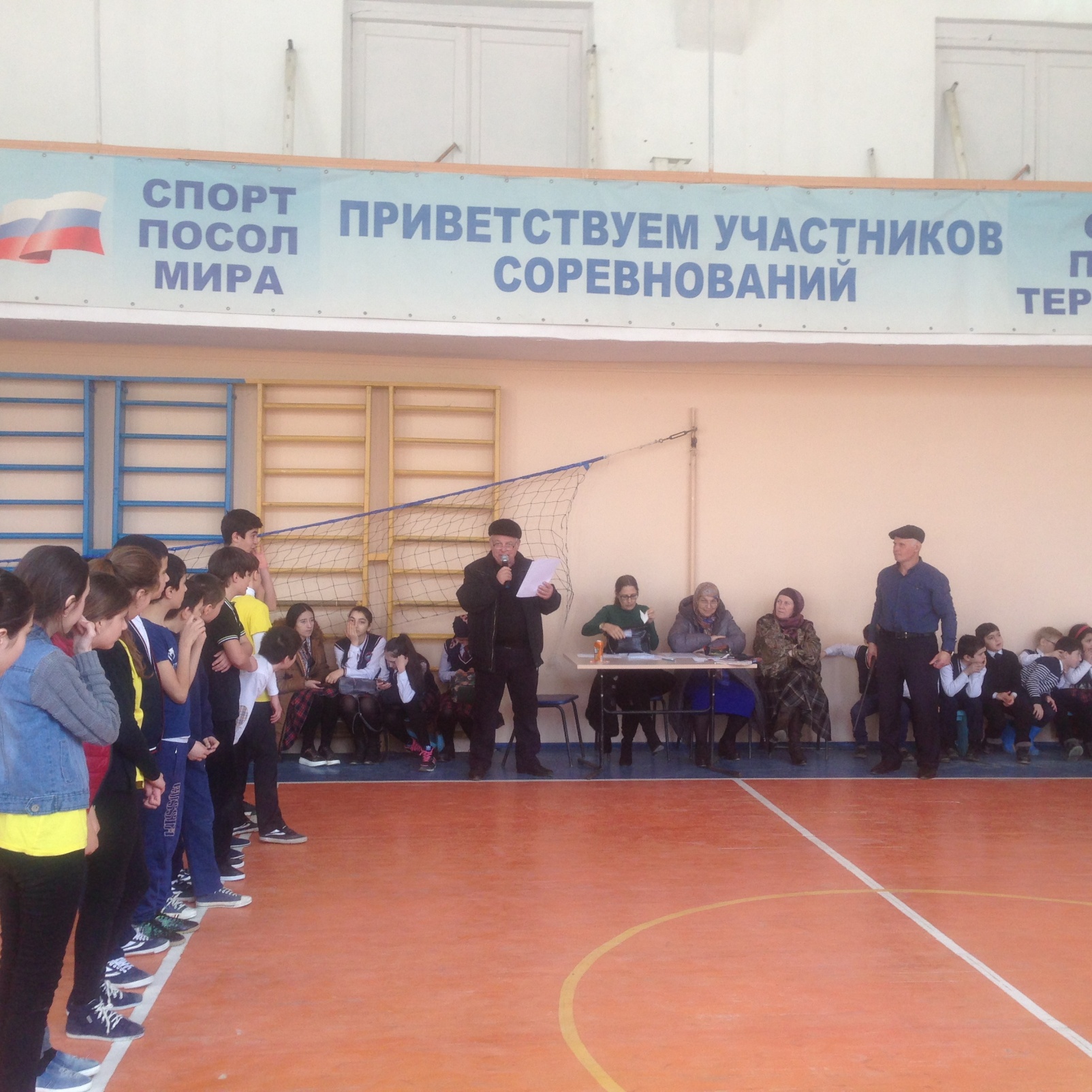 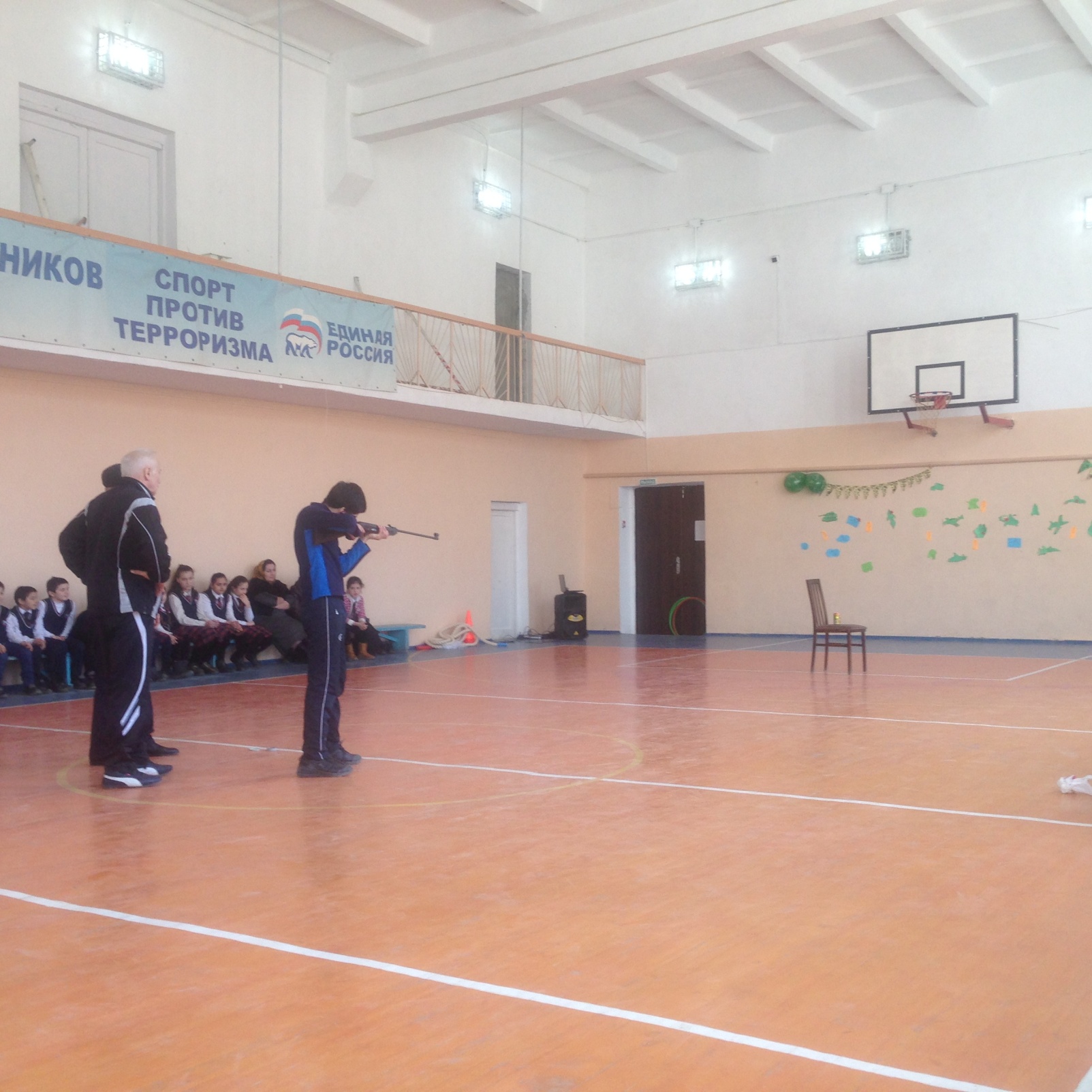                                   Заместитель директора по ВР.-------------------------Д.Г. Джахбарова.№Проводимые мероприятия.Класс.Кол.во.Ответственные.Гости.1Стенд : «Есть такая профессия- Родину защищать»Залимханова С.И.- библиотекарь.Родители.2Радиолинейка: «ЕСТЬ ТАКАЯ ПРОФЕССИЯ..»2-11195Совет Лидеров.Родители.3Радиолинейка: 2-11194Совет Лидеров. «Мы будущее России»Родители.4Классный час:2 «а»17Кл.рук. Алиева Н.А.Родители.5Классный час:2 «б»16Кл.рук. Валиева Р.З.Родители.6Классный час:7 «а»15Татаева З.К.Родители.7Классный час:11 9Сулейманова У.ГРодители.8Внеклассный урок ; 2 «б»16Джахбарова Д.Г.Родители.9Просмотр ФИЛЬМОВ 5-11103Шанавазов С.Ф.Родители.10Общешкольное мероприятие  «Будущие –Защитники Отечества!»6-830Мамайханов М.Н.Юсупов Б.П.Родители.11Открытый урок  в музее:  « России славные сыны».2 «б»9 37Джахбарова Д.Г.НУРМАГОМЕДОВ К.Х.Работники музея.родители